Учащиеся 3А класс приняли участие во Всероссийский литературном турнире Центра «Град знаний» «Литературный клубок». Ребята прошли интересные испытания, открыли волшебные шкатулки, показали все свои знания в области литературы. Задания игры порадовали учеников и поддержали их любовь к хорошим и интересным книгам. А музыкальное сопровождение сделало игру еще более привлекательной.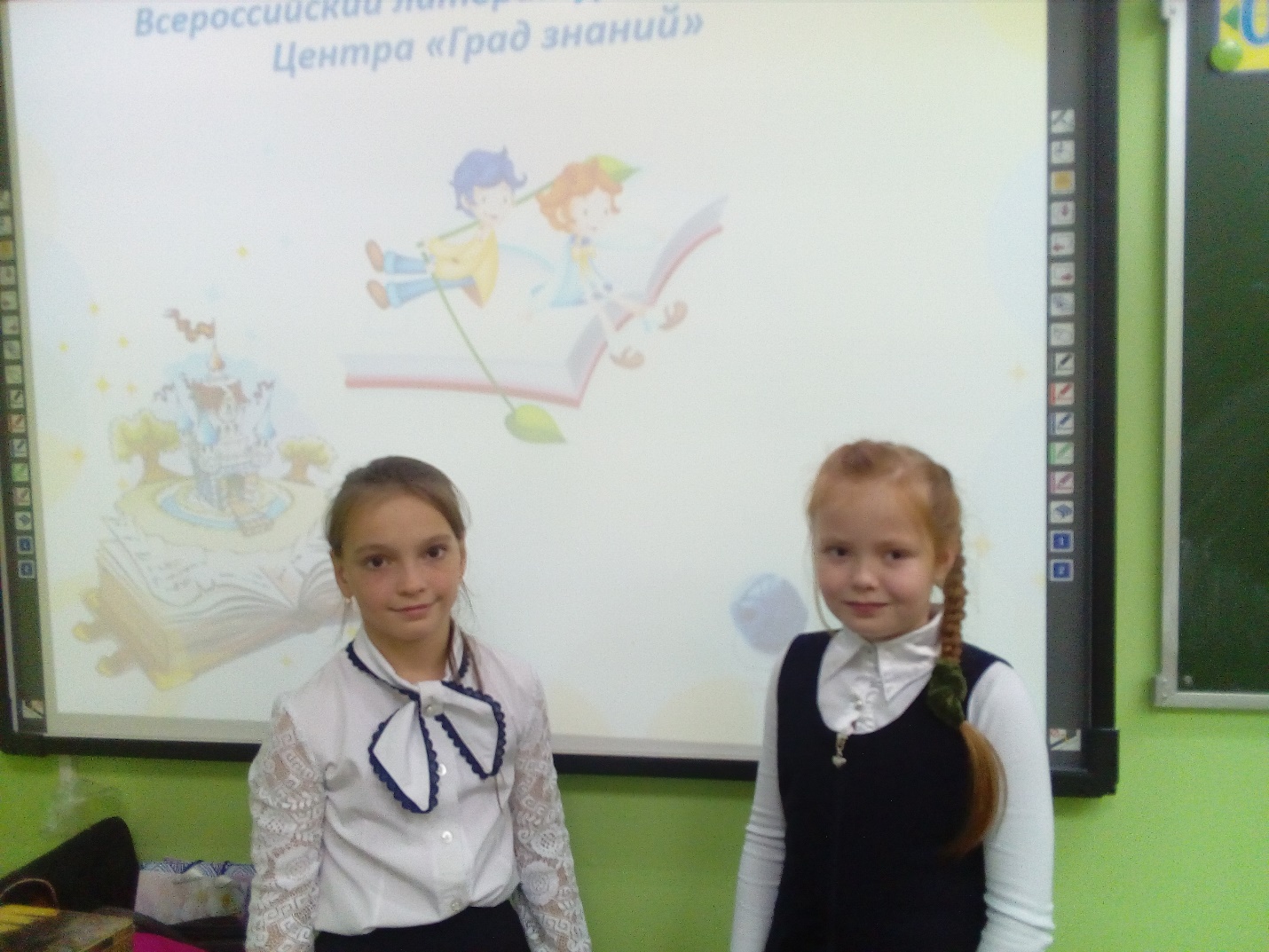 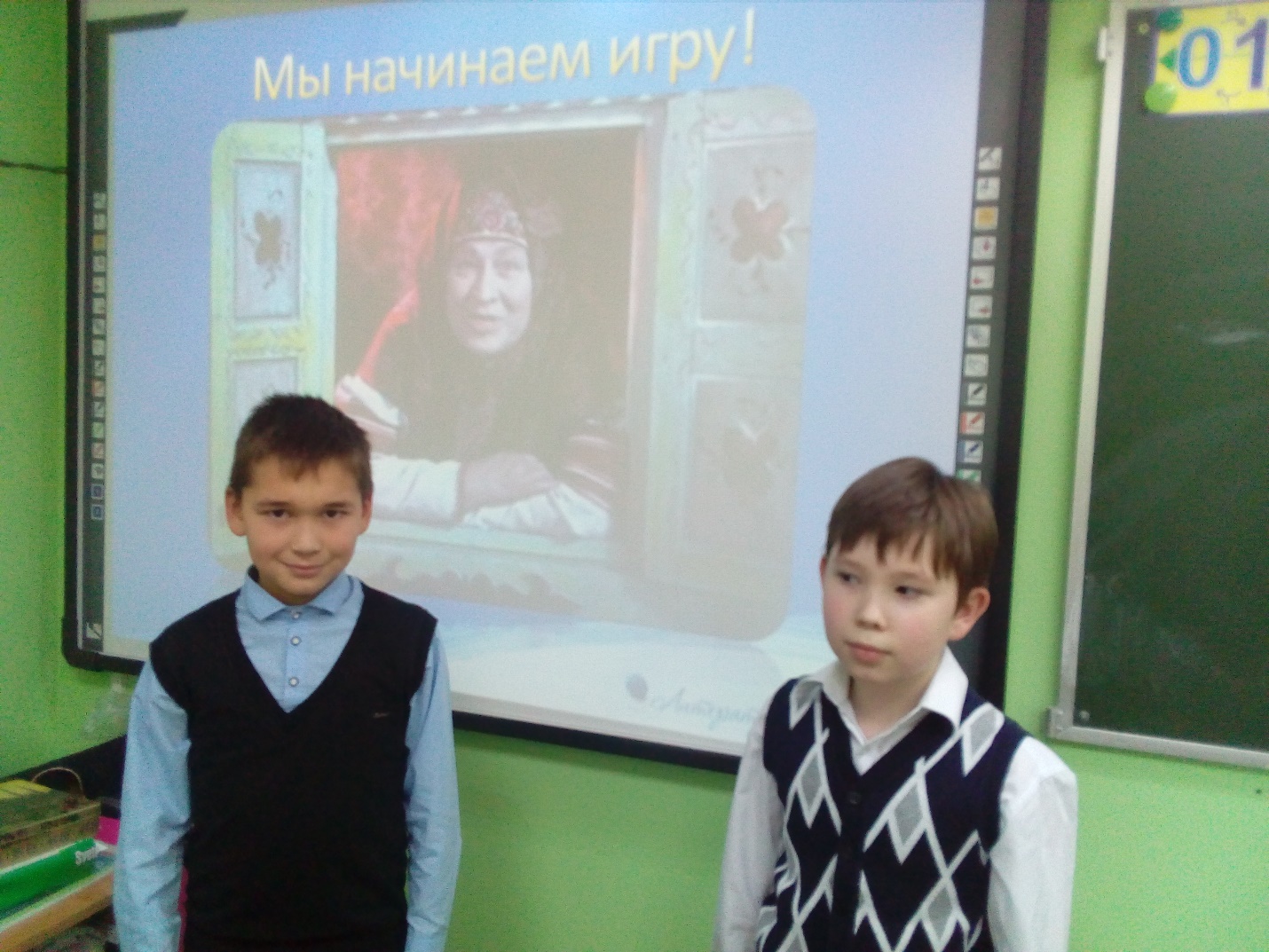 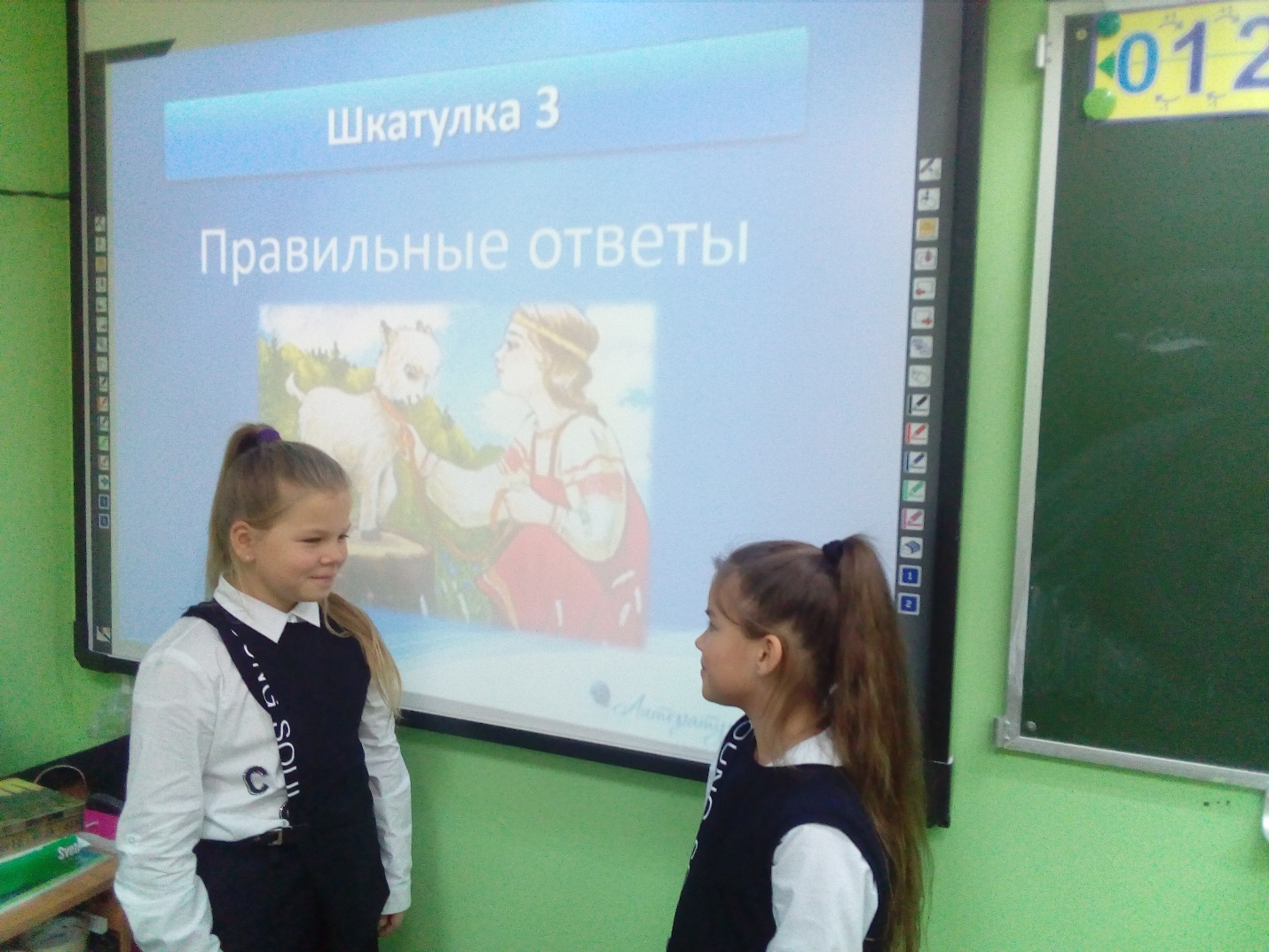 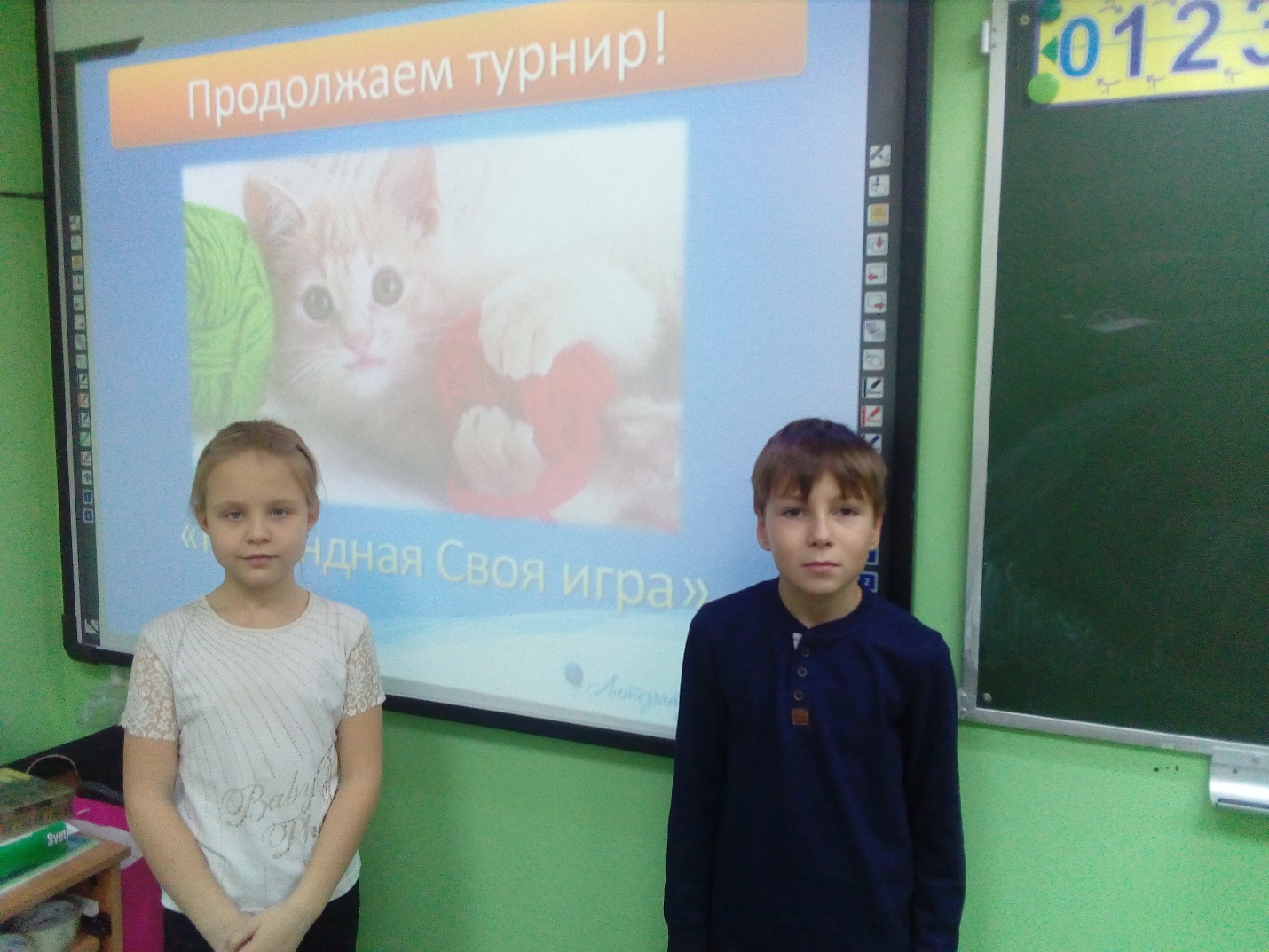 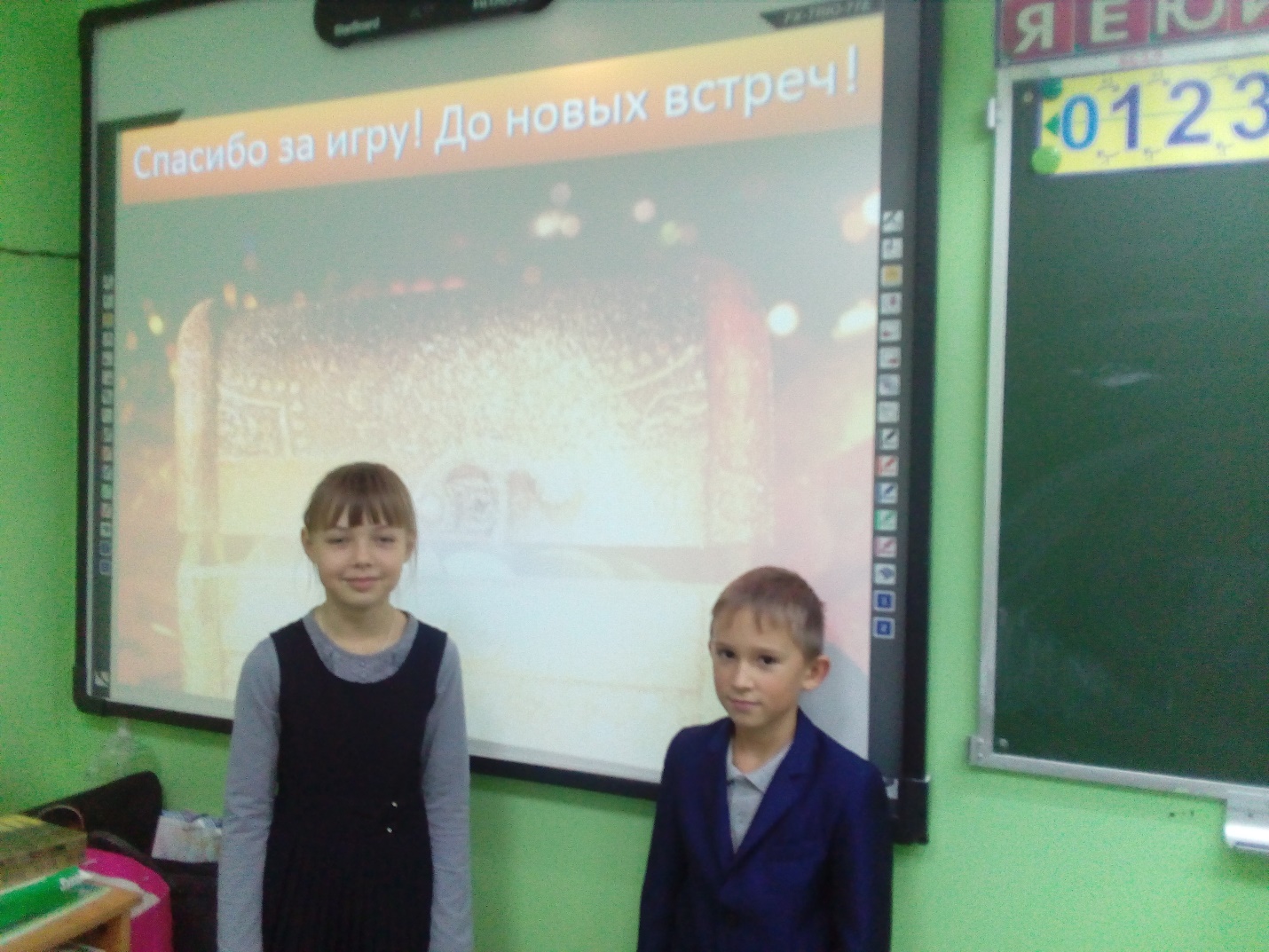 